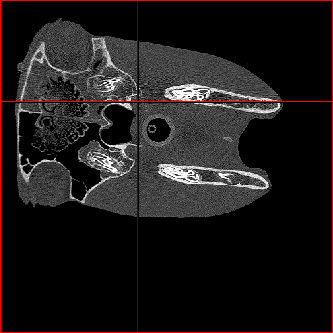 After Cropping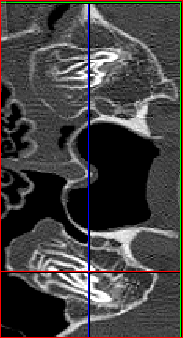 